Канаты капроновые
Канаты полиамидные 3-х прядные
ТУ 8121-022-00461221-2004


Используется в судоходстве, в рыболовстве для изготовления орудий лова, в строительстве при проведении подъмных и монтажных работ и транспортировке грузов.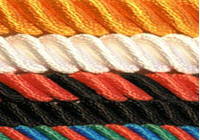 Канаты капроновые
Канаты полиамидные 4-х порядные
ТУ 8121-022-00461221-2004


Используется в судоходстве, в рыболовстве для изготовления орудий лова, в строительстве при проведении подъмных и монтажных работ и транспортировке грузов.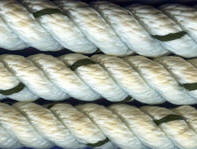 Канаты капроновые
Канаты полиамидные плетёные 8-ми прядные
ТУ 8121-022-00461221-2004


Используется в судоходстве, в рыболовстве для изготовления орудий лова, в строительстве при проведении подъмных и монтажных работ и транспортировке грузов.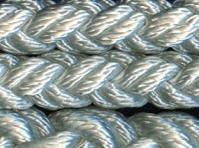 Канаты полистиловые 3-х прядные
ТУ 8121-023-00461221-2004
Канаты представляют собой наиболее надежный вид крученых и плетеных изделий. Они отличаются увеличенной разрывной нагрузкой, повышенной устойчивостью к износу и воздействию окружающей среды. Канаты предназначены для эксплуатации в экстремальных условиях. Их выпускают в целях многократного и длительного применения в промышленности, строительстве и на транспорте. Наиболее распространены трехпрядные канаты тросовой свивки. Данный вид изделия может быть изготовлен с использованием материалов как растительного, так и синтетического происхождения. Используется в судоходстве, в рыболовстве для изготовления орудий лова, в строительстве при проведении подъмных и монтажных работ и транспортировке грузов.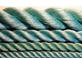 Канаты полистиловые 4-х прядные
ТУ 8121-023-00461221-2004


 Канаты представляют собой наиболее надежный вид крученых и плетеных изделий. Они отличаются увеличенной разрывной нагрузкой, повышенной устойчивостью к износу и воздействию окружающей среды. Канаты предназначены для эксплуатации в экстремальных условиях. Их выпускают в целях многократного и длительного применения в промышленности, строительстве и на транспорте. Наиболее распространены трехпрядные канаты тросовой свивки. Данный вид изделия может быть изготовлен с использованием материалов как растительного, так и синтетического происхождения. Используется в судоходстве, в рыболовстве для изготовления орудий лова, в строительстве при проведении подъмных и монтажных работ и транспортировке грузов.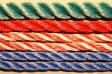 Канаты полистиловые плетёные 8-ми прядные
ТУ 8121-022-00461221-2004

Используется в судоходстве, в рыболовстве для изготовления орудий лова, в строительстве при проведении подъмных и монтажных работ и транспортировке грузов.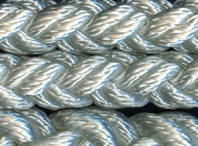 Канаты комбинированные
Канаты полиамидно-пропиленовые кручёные
ТУ 8198-014-00461221-2002

Используется для изготовления орудий лова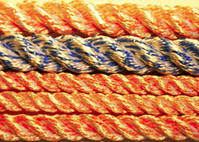 Канаты комбинированные
Канаты полиамидно-пропиленовые плетёные
ТУ 8198-014-00461221-2002

Используется для изготовления орудий лова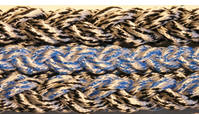 Канаты комбинированные
Канаты полиэфирно-полистиловые кручёные 3-х прядные
ТУ 8121-037-00461221-2004   


1. Допускается уменьшение линейных плотностей канатов при сохранении остальных физико- механических показателей, указанных в таблице.
2. По требованию потребителей возможна наработка канатов промежуточных диаметров, ФМП которых определяется путем линейной интерполяции значений таблицы.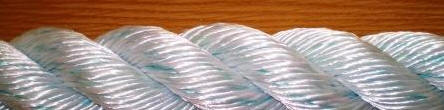 Канаты комбинированные
Канаты полиэфирно-полистиловые кручёные 4-х прядные
ТУ 8121-037-00461221-2004

1. Допускается уменьшение линейных плотностей канатов при сохранении остальных физико- механических показателей, указанных в таблице.
2. По требованию потребителей возможна наработка канатов промежуточных диаметров, ФМП которых определяется путем линейной интерполяции значений таблицы.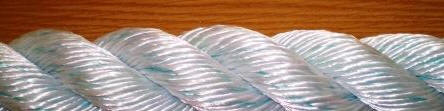 Канаты комбинированные
Канаты полиэфирно-полистиловые плетёные 8-ми прядные
ТУ 8121-037-00461221-2004

1. Допускается уменьшение линейных плотностей канатов при сохранении остальных физико- механических показателей, указанных в таблице.
2. Шаг плетения является справочной величиной.
3. По требованию потребителей возможна наработка канатов промежуточных диаметров, ФМП которых определяется путем линейной интерполяции значений таблицы.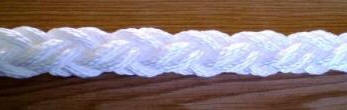 Канаты полиэфирные плетёные 8-ми прядные
ТУ 8121-025-00461221-2004

Плетеная конструкция канатов, веревок и шнуров более устойчива к истиранию, нежели крученая. Износостойкость плетеных изделий в два-три раза выше, чем крученых. При этом канаты и веревки сквозного плетения (в которых переплетаются все элементы, участвующие в последнем этапе формирования изделия) устойчивее крученых не только при постепенном истирании, но и в случае локальных повреждений. Это обусловлено взаимным зажимом прядей при переплетении. Организовывая работы с использованием канатов, веревок и шнуров, необходимо учитывать, что их пряди и концы, обрываясь, раскручиваются и отскакивают с высокой скоростью, создавая опасную для работников ситуацию. Поэтому только соблюдение всех правил пользования изделиями, а главное — понимание того, какой вид продукции необходим в той или иной ситуации и каким требованиям он должен соответствовать, позволит сделать эксплуатацию крученых изделий максимально безопасной и эффективной. Канаты полиэфирные плетеные восьмипрядные
1. Допускается уменьшение линейных плотностей канатов при сохранении остальных физико- механических показателей, указанных в таблице.
2. Шаг плетения является справочной величиной.
3. По требованию потребителей возможна наработка канатов промежуточных диаметров, ФМП которых определяется путем линейной интерполяции значений таблицы.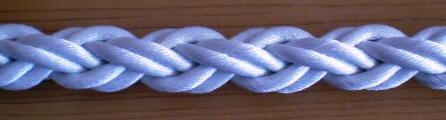 Диаметр, ммДлина окружности, ммМасса бухты (220м), кгКоличество метров в 1 кгЛинейная плотность, ктексРазрывная нагрузка по группе "А", кгсРазрывная нагрузка по группе "Б", кгс619544,4422,5750600722733,3330102082082592540135010809281120501700136010301416,13622080166011351713,33752520201012382011,2489300024001340239,52105352028101444278,2122410032801650356,33158530042401856445200670053601960484,55220746059702063544,08245830066402270663,33300999079902475782,823551203096202680922,38420139601117028881072,06485158101264029901141,92520169201356030941221,85551774014170321001391,596301999016000341081571,47152253018040361151761,258002488019880371151871,188502620021000381201971,128952773022100401252181,019902998023950441382640,8312003579028500481503120,714204201033600501563390,6515404556036400521653650,616604884039040561754250,5219305598044750601884860,4522106383050970642005540,425207199057590682146290,3528608124064930722257020,3131908994071970802508670,253940110130881008827510490,2147701305001044009630012500,18568015400012320010031513550,16616016700013360010432514650,156660180000144000Диаметр, ммДлина окружности, ммМасса бухты (220м), кгКоличество метров в 1 кгЛинейная плотность, ктексРазрывная нагрузка по группе "А", кгсРазрывная нагрузка по группе "Б", кгс722635,7128920730825827,783612009609281021,74461500120010301217,86561880150011351514,71682270181012381812,5802700216013402110,6494317025301444249,09110369029501546287,94126419033501650317,0414247703810Диаметр, ммДлина окружности, ммМасса бухты (220м), кгКоличество метров в 1 кгЛинейная плотность, ктексРазрывная нагрузка по группе "А", кгсРазрывная нагрузка по группе "Б", кгс825925401350108010301416,13622080166012382011,2489300024001444278,2122410032801650356,33158530042401856445200670053602063544,08245830066402270663,33300999079902475782,823551203096202680922,38420139601117028881072,06485158101264030941221,85551774014170321001391,596301999016000341081571,47152253018040361151761,258002488019880381201961,128902773022100401252181,019902998023950441382640,8312003579028500461442880,7613103853030780481503120,714204201033600501573390,6515404556036400521653650,616604884039040561754250,5219305598044750601884860,4522106383050970642005540,425207199057590682146260,3528458124064930722257020,3131908994071970762407820,2835559939079500802508670,25394010982087860842609560,234345119270954008827510490,2147701309301047009630012500,18568015397012314010031513550,16616016700013374010432514650,15666018202014556010834015800,14718019520015617011235016980,13772021006016800011636518220,12828022426017940012037519510,11887024004019190012439020830,11947025515020408012840022220,110100271950217530Диаметр, ммДлина окружности, ммМасса бухты (220м), кгКоличество метров в 1 кгЛинейная плотность, ктексРазрывная нагрузка, кгс4132125822551638013430620458,8217610722542,5524835825733,33301080928826,3238132010301022,2245163011351218,1855194012371415,3865231013401712,978269014452011,119031301650258,711539301856336,7614850502063405,5618060802270484,5522071302475573,8526084002680673,2830595402888782,82355111003094892,4740512330321001012,1746013960341071141,9252015700361131291,7158517630381151431,5465019370401251581,3972021400421321741,2779023440441381941,1488025380461442111,0496027830481502290,96104029760501572490,88113031910521632680,82122034560561753120,7142039450601883590,61163045360642004070,54185051270682144600,48209057190722255150,43234064120762405720,38260071460802506380,34290079200842607040,31320082360882757720,28351085300963009170,244170100800Диаметр, ммДлина окружности, ммМасса бухты (220м), кгКоличество метров в 1 кгЛинейная плотность, ктексРазрывная нагрузка по группе "А", кгсРазрывная нагрузка по группе "Б", кгс722547,6221930740825637,04271220980928729,4134148011801031925401830146011351120,83482190175012381317,24582610209013411514,71683030243014441812,35813510280015472010,7593431034501650239,7110349103930Диаметр, ммДлина окружности, ммМасса бухты (220м), кгКоличество метров в 1 кгЛинейная плотность, ктексРазрывная нагрузка по группе "А", кгсРазрывная нагрузка по группе "Б", кгс825925401350108010301416,13622080166012382011,2489300024001444278,2122410032801650356,33158530042401856445200670053602063544,08245830066402270663,33300999079902475782,823551203096202680922,38420139601117028881072,06485158101264030941221,85551774014170321001391,596301999016000341081571,47152253018040361151761,258002488019880381201961,128902773022100401252181,019902998023950441382640,8312003579028500461442880,7613103853030780481503120,714204201033600501573390,6515404556036400521653650,616604884039040561754250,5219305598044750601884860,4522106383050970642005540,425207199057590682146260,3528458124064930722257020,3131908994071970762407820,2835559939079500802508670,25394010982087860842609560,234345119270954008827510490,2147701309301047009630012500,18568015397012314010031513550,16616016700013374010432514650,15666018202014556010834015800,14718019520015617011235016980,13772021006016800011636518220,12828022426017940012037519510,11887024004019190012439020830,11947025515020408012840022220,110100271950217530Диаметр, ммДлина окружности, ммМасса бухты (220м), кгКоличество метров в 1 кгЛинейная плотность, ктексРазрывная нагрузка по группе "А", кгсРазрывная нагрузка по группе "Б", кгс8258,3626,3238880750103014,0815,636413501148113516,2813,517416801428123818,711,768520201720134020,910,539523501998144525,748,5511727702355165035,26,2516036003060185644520051004330196048,44,5522058504970206354,344,05247662056302270663,33300817059452475772,86350944080202680882,5400107009100288897,92,2544511970101702990102,962,1446812600107103094115,281,91524143501220032100139,71,576351786015180
 Диаметр, ммДлина окружности, ммМасса бухты (220м), кгКоличество метров в 1 кгЛинейная плотность, ктексРазрывная нагрузка по группе "А", кгсРазрывная нагрузка по группе "Б", кгс123816,513,33751210910134021,7810,19920301726144527,5812528502420165039,65,5618045003830185650,64,3523059505060196057,23,8526066805680206361,63,5728071906110227070,43,1332082106980247578,12,8235594007990268085,82,56390105808990288893,722,354261177010000299097,682,2544412360105103094112,21,96510140201190032100140,141,576371734014740Диаметр, ммДлина окружности, ммМасса бухты (220м), кгКоличество метров в 1 кгЛинейная плотность, ктексРазрывная нагрузка по группе "А", кгсРазрывная нагрузка по группе "Б", кгсммокружности, мм(220м), кгметров в 1 кгплотность, ктекспо группе "А", кгспо группе "Б", кгс412210010470380619545,4522805640825925,64391460116010301316,67602180173012381911,4987290023201444268,33120384030601650346,45155469037501856435,13195597047602063534,17240709056802270653,39295850068002475772,86350975079502680902,4441011490917028881052,11475132001056030941201,835451496011970321001361,616201646013150361151731,277852080016660401252131,039702807022430441382640,8312003430027420481503080,7114003983031860521653630,6116504638037100561754180,5319005300042400601884840,4522006050048420642005500,425006799054390Диаметр, ммДлина окружности, ммМасса бухты (220м), кгКоличество метров в 1 кгЛинейная плотность, ктексРазрывная нагрузка по группе "А", кгсРазрывная нагрузка по группе "Б", кгс825925,64391430 (1460)1140 (1160)10301316,67602140 (2180)1700 (1730)12381911,49872850 (2900)2280 (2320)1444268,331203770 (3840)3000 (3060)1650346,451554600 (4690)3680 (3750)Диаметр, ммДлина окружности, ммМасса бухты (220м), кгКоличество метров в 1 кгЛинейная плотность, ктексРазрывная нагрузка по группе "А", кгсРазрывная нагрузка по группе "Б", кгс361151451,526602080016660401251801,22820280702243044138220110003430027420481502600,8511803983031860521653060,7213904638037100561753520,6316005300042400601884070,5418506050048420642004620,4821006799054390682145240,4223807676061400722255850,3826608600068800762386530,3429709580076660802507240,3329010610084900882758760,2539801284401027009630010410,214730152900122300Диаметр, ммДлина окружности, ммМасса бухты (220м), кгКоличество метров в 1 кгЛинейная плотность, ктексРазрывная нагрузка по группе "А", кгсРазрывная нагрузка по группе "Б", кгс8251120,8348102081510301514,2970159012701238249,09110227018101444336,76148318025501650435,13195406032401856544,08245508040602063673,3303635050802270812,72367762061002475962,294379140731026801131,9551210700856028881311,6859412240979030941501,476821366010910321001711,297781570012540341081931,148761723013760361152161,029821937015490381202400,9210922161017230401252660,8312102396019160441383230,6814702845022730461443540,6216073078024570481503850,5717503355026810501564170,5318953619028950521654510,4920503916031290561755240,4223804476035780601886010,3727304986039860642006840,3231105792046280682147720,2835106422051380722258650,2539307209057590762349640,23438079700637108025010670,21485088410706408426311770,19535096500772708827512910,175870106050848109630015380,14699012541010030010031516680,137580133840107030